Challenge: Line RacerLine Racer Match ProceduresThis will be a double-elimination competition.This event will take place on a ~4’x4’ whiteboard placed on a waist-high table, with the course below marked out in 5/8 inch black electrical tape.  Racers will start opposite each other at a randomly assigned starting point (A, B, C, or D).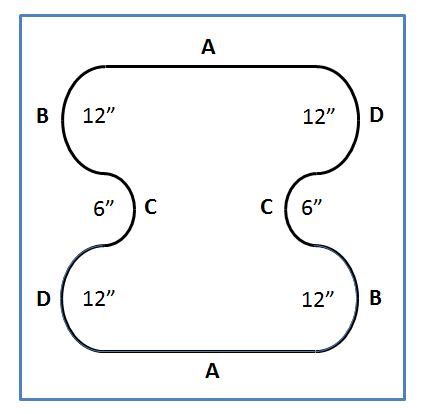 The race will be two laps.  One driver will escort the Line Racer as it travels around the table.  While escorting the Line Racer, drivers must avoid contact with each other.The first Line Racer to cross its original starting position a second time wins.  If one Line Racer catches up with its opponent, it will be declared the winner.Line Racers must follow the line at all times (no straight runs or fixed turns).  A line following algorithm must be used at all times during the race.If a Line Racer “loses” the line, the student may pick up the robot and immediately restart it at the last starting point successful crossed (A, B, C or D).The wired-remote control may consist of one motor, structural components, and up to two sensors. At no time can the Line Racer be moved by pulling on the remote control wires.Line Racer Specifications
Components:  All robots will be constructed only from a single 45544 kit (items as listed on the 45544 inventory) and the following additional allowed items: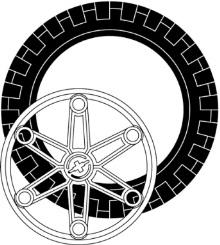 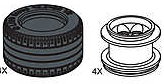 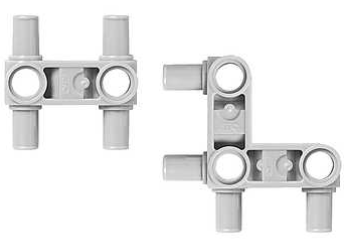 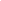 	Large or Lawnmower Wheels (up to 2 each)           	Snap Beams (up to 8 each)	                     Size:  All robots will fit inside a cube 12 inches on a side.
    Exceptions: 	Liner Racers’ wired-remote controls may extend beyond 12 inches from the robot.		Power:  All robots will be powered by a Lego rechargeable battery pack.Design Modifications:  Either hardware or software may be modified on the day of competition, provided the robot is ready to compete at its designated time.Remote Control:  Line Racers may use only wired-remote controls.  In no case is wireless robot control allowed.Line-Racer: GradingCriteriaPoints PossiblePoints EarnedEngineering Journal - includes a draft of your flowchart program; an initial and final drawing of your robot; at least 4 problems you encountered, and their solutions6Robot meets size requirements2Robot movement is controlled by wired remote2Robot is able to make one complete lap without losing the line (does not need to be traveling fast)2BONUS: Tournament winner! 1st place +2, 2nd place +1variesTOTAL12